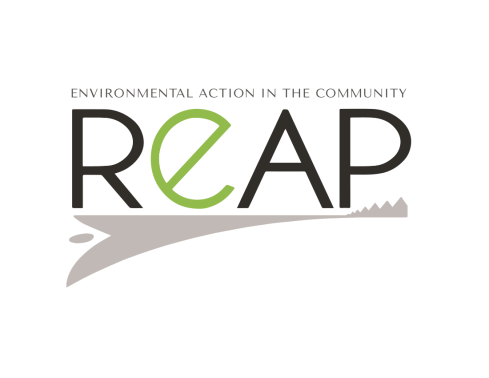 Equal OpportunitiesREAP is committed to equal opportunities, selecting staff only on the basis of their ability to do the job. The information requested below will be kept separate from your application and will be treated in the strictest confidence. Please help us to monitor the implementation of the policy by completing this form.Job Title (the post you are applying for) Application DateWhere did you learn of this vacancy? Please tick (✔) your answers to the following questions as appropriate: Sex:
	Male 	 			Female	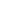 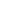 Age: 
	Under 21           21-30 		31-40 		41-50  	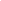 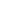 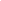 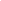 			51-60		over 60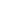 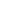 Ethnic Origin: 
	Black African 	Black Caribbean	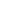 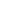 	Black other (please specify):        ___________________________________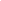 	Indian 	      Pakistani         		Bangladeshi         	         Chinese        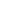 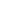 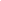 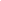 	Asian other (please specify):          __________________________________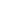 	White British     	White European 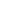 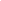 	White other (please specify):        __________________ _________________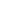 	Middle-Eastern	   Hispanic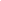 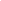 	Other (please specify):        _______________________________________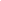 Disability: 
Do you consider yourself disabled? 	Yes 		No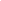 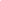 Thank you. Please return this form with your application. 